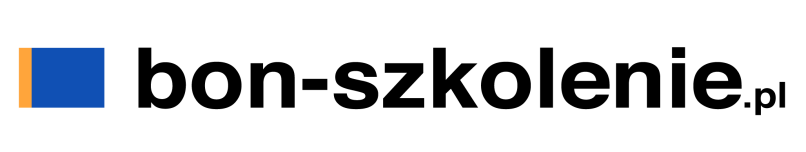 „Bon na szkolenie”Uprzejmie informujemy, iż dnia 17  grudnia 2021 r. o godz. 8.00 rozpocznie się czwarta rekrutacja do projektu „Kształtowanie i rozwój kompetencji kadr subregionu suwalskiego” W ramach Poddziałania 3.2.1. „Rozwój kompetencji językowych i TIK oraz wsparcie wybranych form kształcenia ustawicznego zgodnie z potrzebami regionalnej gospodarki”.Limit wniosków:  300Maksymalna kwota dofinansowania: 9 000 zł/os.W ramach Poddziałania 3.2.2. „Pozaszkolne formy kształcenia dorosłych”.Limit wniosków:  100Maksymalna kwota dofinansowania: 15 000 zł/os.Zapraszamy!!!